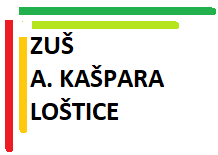 SMĚRNICE č. 177/2018Stanovení výše úplaty za vzdělání ve školním roce 2018/2019  dle § 8 Vyhlášky č. 71 / 2005 Sb. v platném zněníÚhrada úplaty za školné na bankovní účet: č. ú. 1903528329/0800 u České spořitelny, a.s.Variabilní symbol: je uveden na příkaze k úhraděTermín úhrady úplaty je stanoven: 1. pololetí do 15. 9. 2018 a 2. pololetí do 15. 2. 2019Přípravné studium					120,- Kč/ měsíc	   600,- Kč/ pololetíZákladní studium I. a II. stupně - individuální výuka					220,- Kč/ měsíc	1 100,- Kč/ pololetíZákladní studium I. a II. stupně - skupinová výuka					150,- Kč/ měsíc	   750,- Kč/ pololetíStudium pro dospělé - studenti			220,- Kč/ měsíc	1 100,- Kč/ pololetíStudium pro dospělé - výdělečně činní		440,- Kč/ měsíc	2 200,- Kč/ pololetíDruhé studijní zaměření v hudebním oboru		110,- Kč/ měsíc	   550,- Kč/ pololetíPřípravné studium 					100,- Kč měsíc	   500,- Kč/ pololetíZákladní studium					160,- Kč měsíc	   800,- Kč/ pololetíStudium pro dospělé - studenti			160,- Kč/ měsíc	   800,- Kč/ pololetíStudium pro dospělé - výdělečně činní		320,- Kč/ měsíc	1 600,- Kč/ pololetíPřípravné studium 					  80,- Kč měsíc	   400,- Kč/ pololetíZákladní studium					100,- Kč měsíc	   500,- Kč/ pololetíPřípravné studium 					  80,- Kč měsíc	   400,- Kč/ pololetíZákladní studium					100,- Kč měsíc	   500,- Kč/ pololetíÚplatu za vzdělávání je možné hradit převodem z bankovního účtu nebo složenkou. Součástí úplaty jsou výpůjčky učebních pomůcek, které jsou majetkem školy. Ve výjimečných případech lze požádat ředitelku školy o měsíční platby. V důsledku složitých rodinných sociálních poměrů či v případě dlouhodobé nemoci (nemocnice, lázně) lze zažádat o slevu (formulář si můžete vyzvednout v ředitelně školy). Neuhrazení školného v daném termínu 
je důvodem k vyloučení žáka ze ZUŠ. V případě více úhrad lze použít jednu složenku, 
na kterou se uvedou veškeré variabilní symboly jako jedno číslo a celková částka školného.V Lošticích dne 6. 8. 2018						       Bc. Hana Miko, BA		  	                 						ředitelka školy			Základní umělecká škola A. Kašpara Loštice,okres Šumperk, příspěvková organizace Trávník 596, 789 83 LošticeIČ: 65 497 201    +420 583 445 489      +420 702 119 457      losticezus@seznam.cz      www.zuslostice.czHUDEBNÍ OBORVÝTVARNÝ OBORLITERÁRNĚ-DRAMATICKÝ OBORTANEČNÍ OBOR